Oil City Vineyard Women’s Retreat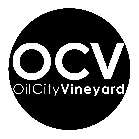 Friday, April 29 – Saturday, April 306:00 pm – 4:00 pmLife Ministries, Franklin PASpeaker: Janet StroutName:____________________________________________  Email:___________________________________________Address:___________________________________________________________________________________________Phone:____________________________________________________________________________________________Allergies/Dietary Concerns:____________________________________________________________________________Medical Concerns:___________________________________________________________________________________Emergency Contact Name and Phone #:__________________________________________________________________Please check the following that apply:__________ I will be staying overnight. __________ I have preferred roommates: ___________________________________________________________________ I will not be able to stay overnight but would like to attend just Friday and/or Saturday. Please circle:		Friday- $10		Saturday- $10		Both days but not spending the night- $20__________ I would like to help with the retreat. Please list areas you would like to help with:Every lady will most likely have to share a room and/or bed with at least one other person. If you have a medical condition where you need to request a single room, please list below. This may not be possible to grant based on attendance, but will be considered on a first come first served basis if space allows:Cost: $30/person. This includes one night staying, Friday night supper, Saturday breakfast and lunch. Please make checks out to Oil City Vineyard and “Women’s Retreat” in the memo line. Scholarships are available if cost is an issue.Registration forms and payments can be either turned in to Aimee Cotherman at church or mailed to: Oil City Vineyard, PO Box 1071, Oil City PA 16301. Registrations & payments MUST be received by April 20th.Payment Amount:  Check____________  Check #____________ Cash____________ Scholarship Requested__________For questions or for more information, please contact Aimee at info@oilcityvineyard.org. We look forward to seeing you there!